Załącznik nr 1 - Koncepcja podziału nieruchomości 322 w miejscowości Jamno.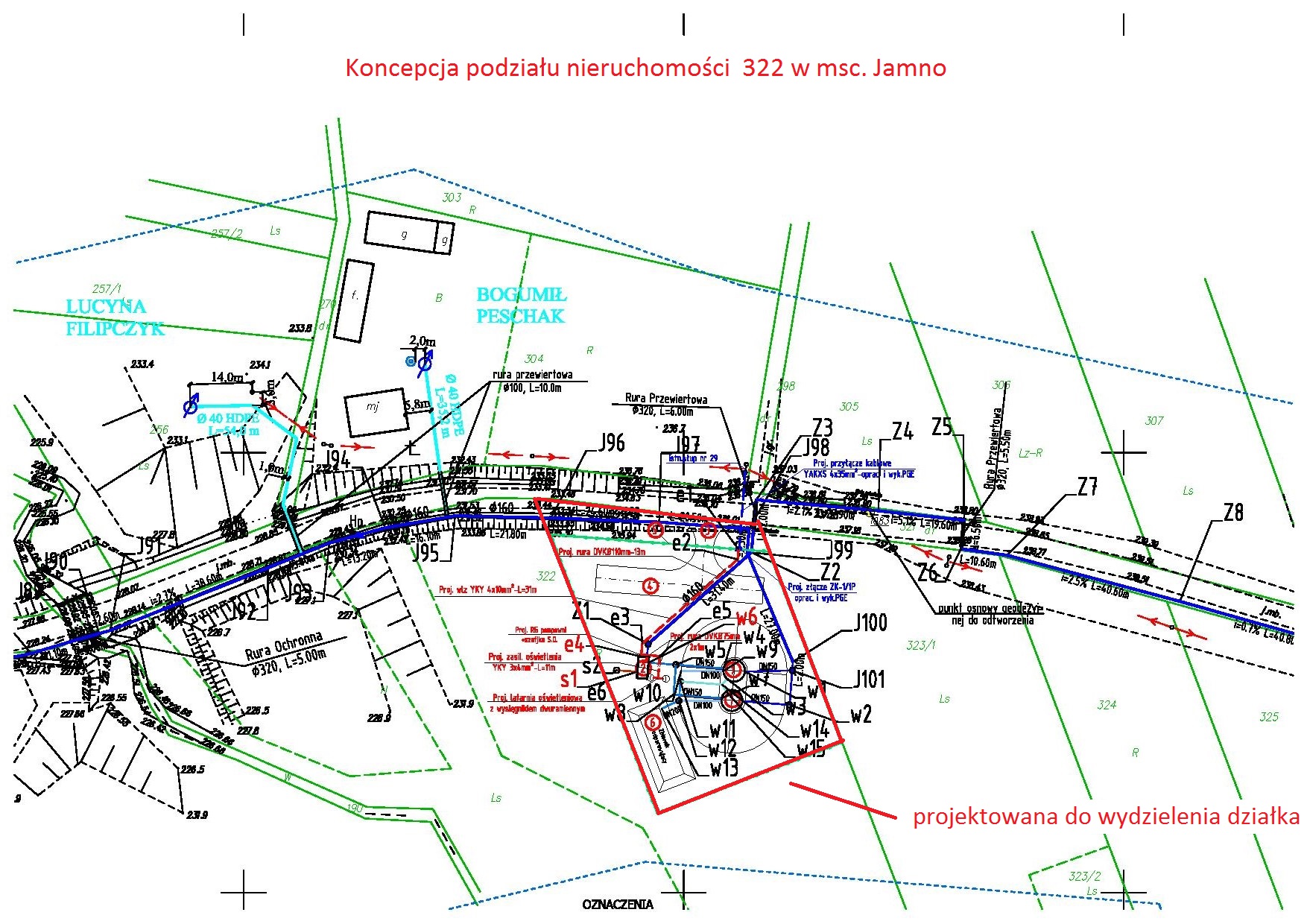 